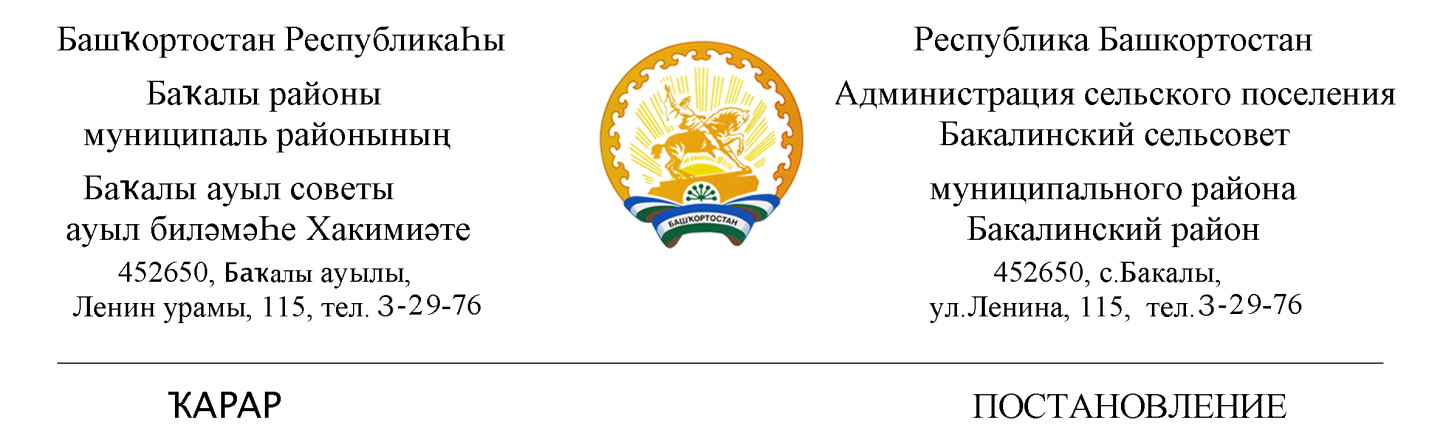 № 132                  28 май 2020 й.   	                                         28 мая 2020 г.О внесение изменений в Постановление администрации сельского поселения Бакалинский сельсовет  муниципального района Бакалинский район Республики Башкортостан  «Об утверждении порядка осуществления администрацией сельского поселения Бакалинский сельсовет муниципального района Бакалинский район Республики Башкортостан бюджетных полномочий главных администраторов доходов бюджетов бюджетной системы Российской Федерации» от 27.12.2019 г. № 347 (с изменениями и дополнениями)	В соответствии с положением Бюджетного кодекса Российской Федерации,  п о с т а н о в л я ю:1. Внести в Постановление администрации сельского поселения Бакалинский сельсовет  муниципального района Бакалинский район Республики Башкортостан «Об утверждении порядка осуществления администрацией сельского поселения Бакалинский сельсовет муниципального района Бакалинский район Республики Башкортостан бюджетных полномочий главных администраторов доходов бюджетов бюджетной системы Российской Федерации» от 27.12.2019 г. № 347 (с изменениями и дополнениями) следующие изменения:-в приложение №1 в Перечень главных администраторов доходов бюджетов бюджетной системы Российской Федерации – органов местного самоуправления муниципального района Бакалинский район Республики Башкортостан  дополнить следующие коды бюджетной классификации:-в приложении №2 в Перечень кодов подвидов доходов по видам доходов, главным администратором, которого является администрация сельского поселения Бакалинский сельсовет муниципального района Бакалинский район Республики Башкортостан в рамках первого - седьмого знаков дополнить следующим подвидом дохода для кода бюджетной классификации791 20249999 10 0000 150 «Прочие межбюджетные трансферты, передаваемые бюджетам сельских поселений» установить следующую структуру кода подвида доходов:2. Контроль за исполнением настоящего постановления оставляю за собой.3. Настоящее постановление вступает в силу с 1 января 2020 года.Глава сельского поселенияБакалинский сельсовет муниципального районаБакалинский район Республики Башкортостан		                  В.Р. СеменовКод бюджетной классификации Российской ФедерацииКод бюджетной классификации Российской ФедерацииНаименование главного администратора доходов бюджетов бюджетной системы Российской Федерацииглавного администраторадоходов бюджетов бюджетной системы Российской ФедерацииНаименование главного администратора доходов бюджетов бюджетной системы Российской Федерации79120249999 10 5767 150Прочие межбюджетные трансферты, передаваемые бюджетам сельских поселений (межбюджетные трансферты на реализацию мероприятий по обеспечению комплексного развития сельских территорий)5767 150межбюджетные трансферты на реализацию мероприятий по обеспечению комплексного развития сельских территорий